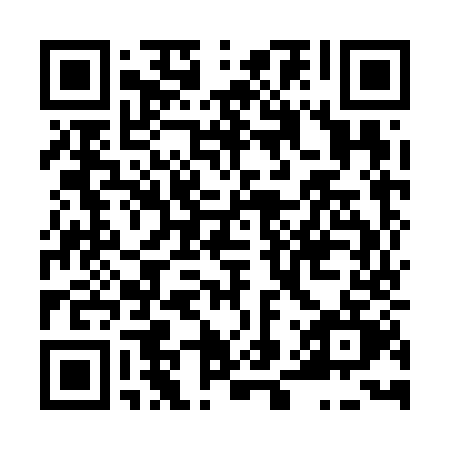 Prayer times for Bezno, Czech RepublicWed 1 May 2024 - Fri 31 May 2024High Latitude Method: Angle Based RulePrayer Calculation Method: Muslim World LeagueAsar Calculation Method: HanafiPrayer times provided by https://www.salahtimes.comDateDayFajrSunriseDhuhrAsrMaghribIsha1Wed3:135:3512:586:048:2110:332Thu3:105:3412:586:058:2310:363Fri3:075:3212:586:068:2410:394Sat3:045:3012:586:078:2610:425Sun3:005:2812:576:088:2710:456Mon2:575:2712:576:098:2910:487Tue2:545:2512:576:098:3010:508Wed2:505:2312:576:108:3210:539Thu2:475:2212:576:118:3310:5610Fri2:435:2012:576:128:3511:0011Sat2:425:1912:576:138:3611:0312Sun2:415:1712:576:148:3811:0513Mon2:415:1612:576:158:3911:0614Tue2:405:1412:576:168:4111:0615Wed2:405:1312:576:168:4211:0716Thu2:395:1212:576:178:4411:0717Fri2:395:1012:576:188:4511:0818Sat2:385:0912:576:198:4611:0919Sun2:385:0812:576:208:4811:0920Mon2:375:0612:576:218:4911:1021Tue2:375:0512:576:218:5011:1122Wed2:365:0412:586:228:5211:1123Thu2:365:0312:586:238:5311:1224Fri2:365:0212:586:248:5411:1225Sat2:355:0112:586:248:5511:1326Sun2:355:0012:586:258:5711:1427Mon2:354:5912:586:268:5811:1428Tue2:344:5812:586:268:5911:1529Wed2:344:5712:586:279:0011:1530Thu2:344:5612:586:289:0111:1631Fri2:334:5512:596:289:0211:16